DAVENTRY HILL SCHOOL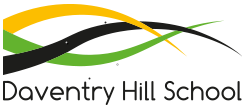 Person SpecificationJob Title:				HeadteacherResponsible to:			The Governing BodySupervisory Responsibilities:	Members of the Senior Leadership Team.This person specification should be read in conjunction with the latest School Teachers’ Pay and Conditions Document.  It may be modified by the Governing Body, with your agreement, to reflect or anticipate changes in the job, commensurate with the salary and job title.Method of Candidate Assessment: A=Application Form; I=Interview; R=ReferenceEssentialDesirableA/I/RQualificationsQualified teacher status or recognised equivalent (DfE recognised)NPQH or School Leadership QualificationAEvidence of updating Professional skills, including leadership and financial managementASubstantial experience in an SEN environment, accompanied by an additional specialist qualification in SENACommitment to further develop professional skillsA / IExperience Experience Proven record of successful leadership at a senior level in a Special SchoolExperience of managing transitions to the next settingA / IExperience of whole school budget planning and controlA / ITo have knowledge and understanding of students with a wide range of complex learning and profound disabilitiesA / ITo have a proven track record of innovative curriculum design that reflects the needs of the studentsExperience of managing extended school activitiesA / IExperience of managing and leading a wide range of staffSuccessful experience of working with a diverse communityA / ISuccessful planning and implementation of a school improvement planA / IExperience of working successfully with governors, parents, Local Authority and other partners.A / IAbilities and SkillsTo provide effective and inspirational leadershipA / I / RTo be able to prioritise and organize the demands of being a Head TeacherA / ITo lead and manage wide range of staff and communicate effectively with all stakeholdersA / ITo have excellent interpersonal skills, both written and oralA / ITo be able to work as part of a team and delegate effectivelyA / IKnowledge and UnderstandingTo have a clear understanding of the role of self-evaluation in the continuous improvement of the schoolA / ITo have knowledge and understanding of local and national trends and requirements of special schoolsA / ITo have a good knowledge of safeguarding proceduresTo have an understanding of the role of extended school activities and the role they play in the communityA / IOther RequirementsTo have commitment to equality and diversityTo take a full and active part in the social aspects of the school and its relationship with the communityA / I